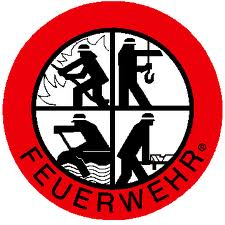 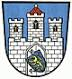 Freiwillige FeuerwehrOdersbach e.V.Hiermit stelle ich Antrag auf Mitgliedschaftin dieFreiwillige Feuerwehr Odersbach e.V.Mitgliedschaft:	□ Aktiv oder	□ PassivName:	__________________________________	Vorname:	____________________Straße:	__________________________________	Haus-Nr.:	____________________PLZ/Ort:	__________________________________	Geburtsdatum:	____________________Telefon:	__________________________________	Handy:	____________________E-Mail-Adr:	__________________________________Der Beitrag der Mitgliedschaft beträgt z.Zt. 6,00 € jährlichIch möchte Mitglied der Sterbekasse (Weilburger Sterbekasse) werden	□ Ja	□ NeinBeitrag z.Zt.	12,00 € (jährlich)Aufnahmegebühr	1,00 € (einmalig)Odersbach, _____________________________________________________			___________________________               Unterschrift Antragsteller 					          Unterschrift ErziehungsberechtigterErmächtigung zum Einzug von Forderungen durch Lastschriften:Hiermit ermächtige ich Sie widerruflich, die von mir zu entrichtenden Zahlungen an die Freiwillige FeuerwehrOdersbach e.V. – Gläubiger ID : DE21ZZZ00000337830 -  zu Lasten meines Girokontos durch Lastschritt einzuziehen.Wenn mein Konto die erforderliche Deckung nicht aufweist, besteht seitens der Bank keine Verpflichtung zur Einlösung.Kontoänderungen werde ich umgehend dem Kassierer oder der Wehrführung mitteilen. Bei Versäumnis gehen Rücklastschrilten zu meinen Lasten.IBAN	______________________________________________________________________________________	(zu finden auf Kontoauszug)Zukünftige gültige Mandatsreferenz (= fortlaufende Mitglieds-Nr.):	______________Ort, Datum:	_____________________________	_______________________________________          Unterschrift des AntragstellersAufnahme in die Freiwillige Feuerwehr Odersbach e.V. zugestimmt / nicht zugestimmt am ____________________